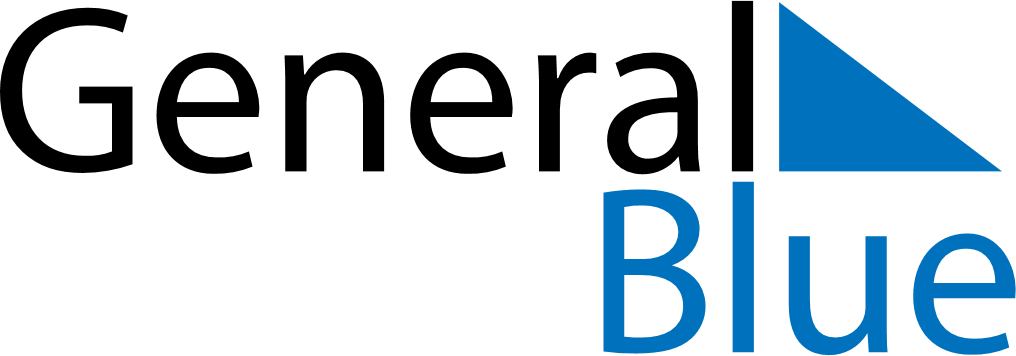 2021 – Q2Belgium  2021 – Q2Belgium  2021 – Q2Belgium  2021 – Q2Belgium  2021 – Q2Belgium  AprilAprilAprilAprilAprilAprilAprilSUNMONTUEWEDTHUFRISAT123456789101112131415161718192021222324252627282930MayMayMayMayMayMayMaySUNMONTUEWEDTHUFRISAT12345678910111213141516171819202122232425262728293031JuneJuneJuneJuneJuneJuneJuneSUNMONTUEWEDTHUFRISAT123456789101112131415161718192021222324252627282930Apr 4: Easter SundayApr 5: Easter MondayMay 1: Labour DayMay 9: Mother’s DayMay 13: Ascension DayMay 23: PentecostMay 24: Whit Monday